MC KNOLL SCHOOL - SCC MEETING MINUTES 
Thursday February 9th, 2023 @ 6:15 pm 
 MC Knoll School – 7L Classroom 
Present: Erin Roussin, Lorraine Moeller, Krista Boychuk, Kristine Vaughn, Julie Parisloff, Phil Adams, Vanessa Roebuck, Valerie Hollinger Regrets: Megan Reminek, Chantel KitchenAbsent: noneCall to order @ 6:22 pm1. Review of meeting’s agenda/additions to agenda- none 2. Lorraine motions to approve the minutes of the January 12th, 2023 MC Knoll SCC Meeting as circulated. Kristine seconded.3. Treasurer’s Report – circulated and attached. Reconciled bank balance is $9,163.62 as of December 31st, 2022. Krista motions to approve the Treasurer’s Report as presented for the February 9th, 2023 MC Knoll SCC Meeting. Valerie seconded.4. Fundraiser’s Report – presented.- Boston Pizza Hot Lunch profit was $542.40 - high uptake on this hot lunch, it was the first one in awhile where parents could come and the convenience factor of buying online School Cash Online - future idea is another hot lunch – ideally in March on the 16th – check into Domino’s Pizza - parking the idea of an online 50/50 for the moment until we have a solid “larger” targeted project to put it towards- School staff and youth would like outdoor enhancements – outdoor classroom, trees, gazebos, amphitheatre, etc.. Suggestion to decide what we all want, and estimate a value of what that would cost. - Discussion on the atrium area and looking to what it could be or be used for - planning for the June BBQ again – Valerie to apply to SaskEnergy and she will ask the Kinsmen to come and cook for us – June 2nd first choice of day Valerie motions to approve the Fundraiser’s Report as presented for the February 9th, 2023 MC Knoll SCC Meeting. Krista seconded.5. Administrators’ Report- Alyssa Kuschak going on maternity leave, Kendal Williams will be filling in for the remainder of this school year - 3 senior Knights basketball teams are currently running - Grade 4 to 6 developmental basketball program - Intramurals running - curling just wrapped up their bonspiel - drama club running- Student Leadership - Kid Tech Nation - Chess Club - Staff Appreciation Week is February 12-18.  GSSD is looking for feedback on Champions of Learning. There is a link on socials to submit stories. 6. Board Update-n/a7. Othera. Erin or Lorraine to look into purchasing a coffee Cambro and a coffee perk for use by the school and the SCC b. Vanessa attended the SCC Symposium - look at the values of the school division and provide feedback - Vanessa will look into having more notice of upcoming meetings c. Staff Appreciation WeekLorraine motions to approve Staff Appreciation efforts to a total cost of $500 for Staff Appreciation next week (February 12-18). This will include a basket of a variety of snacks to be delivered on Monday, heart shaped DQ cakes to be delivered on Tuesday, and 32 Tim Horton’s Card valued at $10 each ($320 total cost) to be delivered on Thursday. Valerie seconded. Set Next Meeting – March 9th at 6:30 pm 
Erin motions to adjourn the meeting at 7:54 pmM.C. Knoll SchoolSchool Community CouncilTreasurer’s ReportFebruary 9th, 2023Bank Balance: The reconciled bank balance as of December 31st, 2022 is $9,163.62Expenses paid since January 12, 2023:Revenues earned since January 12, 2023:I have submitted the follow-up report for the Schoolyard Fencing Project Grant received through Painted Hand Community Development Corporation. Once approved, they should release our hold-back amount of $400.00.Respectfully Submitted,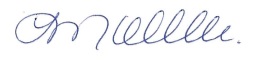 Lorraine MoellerCheque #DatePayeeAmountDec. 31/22Cornerstone Service Charges$3.00227Jan. 20/23M.C. Knoll School – One School One Book$1,000.00228Jan. 20/23St. Michael’s S.C.C. – KidSport Drive Thru$29.17229Jan. 27/23Boston Pizza Hot Lunch$1,509.60Item/EventAmountBoston Pizza Hot Lunch$2,052.00